  MIĘDZYSZKOLNY  OŚRODEK  SPORTOWY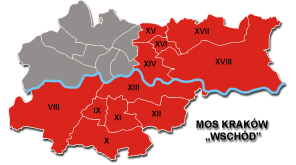 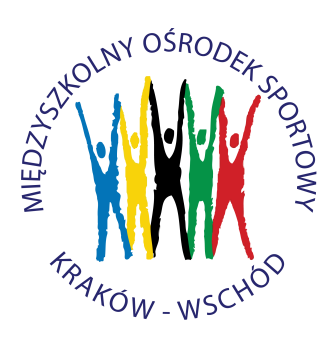  KRAKÓW  -  WSCHÓD31-950  Kraków, os. ZGODY 13 atel./faks  12 644 22 72, tel.  12 644 19 77   www.moswschod.pl e-mail: biuro@moswschod.pl           	                                                         Kraków, dn. 12.09.2015 r.  KOMUNIKATDotyczy: Turniej piłki siatkowej plażowej szkół gimnazjalnych 
- mikstów 4-osobowychOrganizatorzy: - Międzyszkolny Ośrodek Sportowy KRAKÓW – Wschód- Fundacja Sportowy KrakówCel imprezy: - popularyzacja piłki siatkowej plażowej wśród młodzieży szkolnej.Miejsce: - boiska do piłki plażowej Międzyszkolnego Ośrodka Sportowego Kraków Wschód, os. Szkolne 39W przypadku braku pogody turniej zostanie odwołany – w dniu zawodów na podany numer kontaktowy opiekuna grupyUczestnicy: - uczniowie szkół gimnazjalnych/rocznik 2000 i młodsi/ miasta Krakowa.TERMIN		26.09.2015 r., godz. 10.00 / zbiórka 9.30/Zgłoszenia należy przesyłać do 24 września 2015 r.  na adres e-mail biuro@moswschod.plz podaniem wstępnego składu osobowego oraz nazwiskiem i telefonem kontaktowym opiekuna zespołu. Potwierdzenie udziału należy przesyłać na karcie zgłoszeniowej pobranej ze strony internetowej www.moswschod.pl. Obowiązuje limit 8 drużyn /ze względów organizacyjnych o przyjęciu do rozgrywek ostatecznie decyduje kolejność przesłanych kompletnych zgłoszeń/. Losowanie rozstawienia poszczególnych drużyn w dniu turnieju o godz. 9:45.Ogólne  zasady  grySkład zespołu: 6 osób /3 dziewczyny + 3 chłopców/. Na boisku występuje 4 zawodników – obowiązkowo 2 dziewczyny 
i 2 chłopców. Zmiany zawodników rezerwowych – dziewczyna tylko za dziewczynę, chłopiec tylko za chłopca. Przepisy gry: Boisko o wymiarach 8m x 8m, wysokość siatki 235 cm; pozostałe przepisy gry zgodne z przepisami gry PZPS /dla ułatwienia jak do zwykłej piłki siatkowej/.		NagrodyNajlepsze zespoły otrzymają dyplomy, puchary i nagrody w postaci sprzętu sportowego. Wybrany zostanie zawodnik i zawodniczka MVP turnieju.UWAGA!Wymagamy posiadania obowiązkowo legitymacji szkolnych na zawodach w celu weryfikacji uczestników /nieregulaminowe zespoły będą dyskwalifikowane/